SASS AND The powder creek Cowboys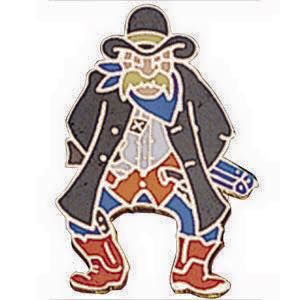 Present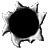 The Prince of the PistoleersThe Kansas state championshipJune 1, 2, & 3, 2023at the Powder Creek Shooting Park, 8601 Monticello Rd, Lenexa, KS, 66227PLEASE USE A SEPARATE ENTRY FORM AND COMPLETE A LIABILITY WAIVER FOR EACH SHOOTERName__________________________________________D.O.B._______________  SASS #________________SASS Alias________________________________________Email_____________________________________Street Address______________________________________________________________________________City______________________________________________________State__________Zip________________Phone #_________________________    RV Reservation?        Length?______________Arrival date:_________Posse With_________________________________________________________________________________We reserve the right to refuse any application for any reason.CATEGORIES:        MALE         FEMALE     CATEGORIES MAY BE COMBINED IF LESS THAN 3 LADIES AND 5 MENAge Based        Buckaroo/rette (13 & Under)         Junior (16 & Under)         Cowboy/Cowgirl (Any Age)         Wrangler (36+)      49er (49+)         Senior (60+)         Silver Senior (65+)         Elder Statesman/Grand Dame (70+)               Cattle Baron/ness (75+)         El Patron/La Patrona (80+)         El Rey/LaReina (85+)Shooting Style / Costume        Classic Cowboy/Cowgirl          B-Western          Duelist          Gunfighter      Frontier Cartridge         Frontier Cartridge Duelist         Frontier Cartridge Gunfighter         FrontiersmanWild Bunch Side Match (limited to the first 45 shooters)               Modern         TraditionalShooter…………………………………………….$130  $_________		
Spouse……………………………………………..$110  $_________		    
Buckaroo/rette ………….………………….…FREE        FREE	Junior boy/Girl………………………………….$ 65   $_________	        
Wild Bunch Side Match (3 stages)……..…$5  $_________	  Mail Applications to:
   							 PCC
Extra Lunches (Friday)…..  $10  each x ____ $_________   P.O. Box 860006		   Extra Banquet (Saturday)  $25 each  x ____ $_________   Shawnee, Ks.  66286
Pre-purchase Raffle Tickets ($5, 5 for $20)  $_________		 Total………………………………………………………….$__________	 -Application must be received by May 20.  No refunds after May 20. 
-SASS rules apply.
-A current SASS membership is required to participate in this event.  
-RV parking space must be reserved in advance.  RVs will be assigned parking spaces. 
-There are no power or water hookups for RVs at the range.  
-Range rules require minimum .32 caliber for ALL shooters (no .22s allowed on our range)
-Questions?  Contact Cooncan at cooncan.pcc@gmail.comWAIVER OF LIABILITY, RELEASE, HOLD HARMLESS AND INDEMNIFICATION AGREEMENT (1.6.23)I wish to engage in firearms shooting with Powder Creek Cowboys (“PCC”). I understand that engaging in these activities may be hazardous, with accompanying risks of personal injury, death, and/or loss or damage to me and/or my property. For good and valuable consideration, the receipt and sufficiency of which is hereby acknowledged, the Undersigned, on my own behalf and that of my heirs, successors, representatives, administrators and assigns, hereby:1. Waive and completely release any and all past, present or future claims, causes of action, suits, rights, damages, costs, expenses, obligations or demands of any kind whatsoever, I, or anyone on my behalf might have against PCC, its parent, affiliates, subsidiaries or successor and their respective officers, directors, members, servants, employees, agents, representatives and contractors, for any loss, damage, personal injury, death and/or loss or damage to me and/or my property resulting from my participation, spectating, observing, instruction, and consuming food and beverages during such shooting activities whether caused by the passive or active negligence of PCC or otherwise;2. Agree to indemnify, defend and hold harmless, PCC, its parent, affiliates, subsidiaries or successor and their respective officers, directors, members, servants, employees, agents, representatives and contractors, from any and all claims by any person, firm, corporation or others, for any damages, loss or claims, of any nature, arising in any way out of my participation in such shooting activities and agrees to compensate or reimburse PCC, its parent, affiliates, subsidiaries or successor and their respective officers, directors, members, servants, employees, agents, representatives and contractors, for any cost, expense, or damages including attorney fees, filing fees and interest resulting from any claim brought against PCC for property damage, personal injury or death which arises as a result of the passive or active negligence or other act of the Undersigned while participating in and/or observing the shooting events and related activities conducted by PCC; and3. Assume all risks associated with such activities and all responsibility for medical expenses, costs and/or other obligations and other losses or injuries to me or in which I may become involved, by reason of my participation in such shooting activities at the aforementioned facility or event.4.  I further acknowledge that I am familiar with the basic rules of firearm safety and that those basic rules have been explained to me.  I agree to follow all of the basic rules of firearm safety during my use and handling of all firearms and agree to follow all of these instructions:  (a)  The PCC range is a “cold” range and no firearms may be loaded at any time except on the firing line and at the instruction of range officials; (b) I will treat every firearm as if it is loaded; (c) I will not place my finger on the trigger or in the trigger guard unless and until I am ready to fire or under the direction of a range officer; (d) I will always wear appropriate eye and ear protection; (e) I will never pass the firearm to anyone without opening and keeping open the cylinder or the action to verify that it is unloaded; (f) I will always follow the commands of the range officer.  I understand these basic rules of firearms safety and I agree to follow them at all times.5.  Powder Creek Cowboys has an internet and social media presence. Images, including photographs, video and voice recordings are frequently used within these digital platforms as well as on printed materials promoting the club. By signing this release, I hereby acknowledge Powder Creek Cowboys may use my image and likeness in still or motion images for promotional or educational purposes. I authorize Powder Creek Cowboys to use my image or likeness, including photographs, video, and voice recordings for the clubs promotional or educational purposes and I understand and expect I will receive no compensation or royalties for the use of my image or likeness. I release Powder Creek Cowboys from any claims that may arise from the use of my image, video, or voice recording, including but not limited to, invasion of privacy, defamation, or copyright.6.  I have read and agree to abide by the Member and Guest Code of Conduct and Rules of our club stated on our website.7.  I am over the age of eighteen (18) years of age.  If I am signing on behalf of a person under the age of eighteen (18) years, then I covenant that I have the legal authority to act on behalf of such person and I bind him or her to the terms of this agreement.Shooter’s Name __________________________________________Alias ________________________________________SASS#______________Address ___________________________________________________________city/state/zip________________________________________Email Address ______________________________________________________________Phone Number _________________________________Name of guardian if signed on behalf of minor ________________________________________ Relationship to Shooter ______________________Signed under the pains and penalties of perjury on this ____________________________ day of ____________________________, 20_______Signature ________________________________________________________________________________________2023’s The Prince of the Pistoleers Schedule of EventsThursday, June 1th (Side Matches and Warmup Stage)Gates Open	7:30 amRegistration	8:00 am – 4:00 pmCowboy Swap Meet	10:00 am – 4:00 pm3 Stage Wild Bunch Match	9:00 am – 12:00 pmWarmup Stage	9:00 am – 4:00 pmThe Prince of the Pistoleers Side Match	12:00 pm – 4:00 pmSide Matches	12:00 pm – 4:00 pmFriday, June 2th (Main Match Day 1)Gates Open	7:30 amRegistration	7:30 am – 8:00 amPosse Marshal Walk Thru Stage 1 (Posse Marshal and deputy ONLY)………………………….…………...8:00 amMandatory Shooters’ Safety Meeting	8:30 amMain Match Day 1	9:00 am – CompleteLunch served after Match is complete. Side Match Awards After Lunch is served.Saturday, June 3th (Main Match Day 2)Gates Open	7:30 amPosse Marshal Walk Thru (Posse Marshal and deputy ONLY)…………………………………………………...8:00 amMain Match Day 2	9:00 am – CompleteSnacks will be provided as the Banquet has been moved up to 4:00 pm on the rangeAwards Banquet	4:00 pm – CompletionRange:	    Powder Creek Shooting Park	      Mail Applications to:
	    8601 Monticello Rd			Powder Creek Cowboys
	    Lenexa, KS 66227			P.O. Box 860006						Shawnee, Ks.  66286Banquet:  Under the BIG TENT On the RangeHotels and RV ParkingWhile there are no special rates available for The Prince of the Pistoleers, the hotels and RV park listed below are all convenient to the range.  Distance from the range is listed for each.SpringHill Suites by Marriott (4 miles)	
17190 W 87th St
Lenexa, KS 66219
913-225-9955Super 8 by Wyndham De Soto34085 Commerce Dr.DeSoto, Ks. 66018 (8 min drive)855-516-1093

Hyatt Place Kansas City / Lenexa City Center (4.5 miles)
8741 Ryckert St
Lenexa, KS 66219
913-742-7777

Hampton Inn (6.2 miles)
16555 Midland Dr
Shawnee, KS 66217
913-248-1900

Comfort Inn & Suites (6.2 miles)
16510 Midland Dr
Shawnee, KS 66217
913-962-5555

Holiday Inn Express & Suites (6.8 miles)
17346 Midland Dr
Shawnee, KS 66217
913-400-2509

Courtyard by Marriott (6.8 miles)
17520 Midland Dr
Shawnee, KS 66217
913-631-8800

Embassy Suites by Hilton (7.2 miles)
10401 S. Ridgeview Rd
Olathe, KS 66061
913-353-9280
Walnut Grove RV Park (11 miles)
10218 Johnson Dr.  Merriam, KS 66203
913-262-3023